Что делать, если ребенок плачет при расставании с родителями?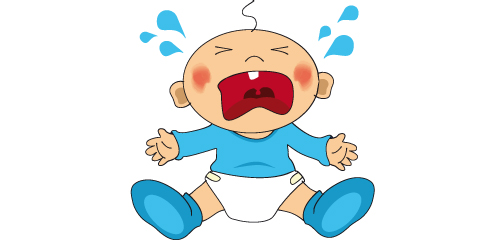       К счастью, не все дети тяжело переживают новый в своей жизни этап – начало посещения дошкольного учреждения. Воспитатели отмечают, что легче адаптируются в детском саду дети из многодетных семей (так как уже усвоили, что не только они являются центром внимания взрослых), дети из семей, в которых ребенок является полноправным партнером по общению с мамой и папой, а не игрушкой для взрослых, не помехой для них и не образцом для педагогических экспериментов.     Если ребенок плачет при расставании с родителями по утрам, не стоит отчаиваться, так как после периода адаптации ребенок уже не будет так расстраиваться из-за ухода родителей.     Следует проанализировать, так ли переживает малыш, если в сад его приводит не мама, а папа или другой член семьи. Нужно спросить у воспитателя, как долго после ухода мамы ребенок плачет. Если сразу же, как только оказывается в группе, ребенок перестает плакать, то маме можно спокойно отправляться на работу, поскольку слезы были для мамы, а малыш чувствует себя совсем неплохо.    Если воспитатель сообщает, что ребенок плачет еще долго после ухода родителей, нужно узнать, какие занятия и какие игрушки способны отвлечь малыша от горьких переживаний: интересная книжка, яркая игрушка, завтрак или веселая игра с другими детьми. Тогда по дороге в детский сад родители могут подробно рассказать ребенку, какое приятное событие или какая интересная игрушка ждут его в группе. Причем говорить надо даже в том случае, если ребенок еще не умеет разговаривать и не может ответить.     Если же воспитатель говорит, что ребенок плачет в течение всего дня, то можно предложить малышу взять с собой в группу какой-либо дорогой для него предмет: игрушку, книжку, предмет, принадлежащий маме.     Прощаясь утром с ребенком, родителям следует вести себя спокойно и уверенно. В противном случае ребенок может уловить беспокойство и будет расстраиваться, и плакать еще больше. Нельзя позволять ребенку манипулировать родителями и из-за слез и капризов оставлять его дома, а не вести в сад.     Зная, что малыш трудно переживает каждое утро разлуку с близкими, родителям можно накануне вечером придумать и отрепетировать несколько вариантов прощания. Например, воздушный поцелуй, крепкое рукопожатие, обоюдное поглаживание по спинке и др. Это поможет отвлечь ребенка от грустных мыслей, а со временем, став своеобразным ритуалом, станет радовать и ребенка, и родителей.     Даже если родители устали после работы, раздражены, им нужно не показывать это ребенку. Как бы он не был мал, он обязательно «прочитает» это состояние. Малышу необходимо чувствовать, что момент встречи с ним для родителей праздник. Пусть родители похвалят ребенка, поцелуют, сходят после сада с ним в парк или на игровую площадку.     А.И. Захаров рекомендует родителям дать ребенку возможность после детского сада побегать, попрыгать, поиграть в подвижные игры. А вечером дома устроить небольшой семейный праздник, например, совместное чаепитие, во время которого следует похвалить ребенка за проведенный день в саду при всех участниках этого праздника.      Все это поможет ребенку понять, что его любят, ждут его прихода из детского сада, гордятся им. Скорее всего подобная доброжелательная обстановка поможет ребенку быстрее адаптироваться к условиям детского сада и не переживать во время утреннего расставания с родителями. Итак,Рассказывайте ребенку, что ждет его в детском саду.Приучайте ребенка к детскому саду постепенно.Будьте спокойны, не проявляйте перед ребенком своего беспокойства и растерянности.Попросите других членов семьи отводить ребенка в детский сад.Дайте ребенку с собой любимую игрушку или какой-либо предмет.Придумайте и отрепетируйте несколько разных способов прощания.Будьте внимательны к ребенку, когда забираете его из сада.После детского сада погуляйте с ребенком в парке, на детской площадке, дайте ему возможность подвигаться, поиграть, побегать.Устройте семейный праздник вечером.Демонстрируйте ребенку свою любовь и заботу.Будьте терпеливы.